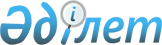 Об установлении ограничительных мероприятий на улице имени Муткенова в селе Панфилово Панфиловского сельского округа Иртышского района
					
			Утративший силу
			
			
		
					Решение акима Панфиловского сельского округа Иртышского района Павлодарской области от 06 октября 2015 года № 4. Зарегистрировано Департаментом юстиции Павлодарской области 22 октября 2015 года № 4764. Утратило силу решением акима Панфиловского сельского округа Иртышского района Павлодарской области от 05 января 2016 года № 2      Сноска. Утратило силу решением акима Панфиловского сельского округа Иртышского района Павлодарской области от 05.01.2016 № 2.

      В соответствии с пунктом 2 статьи 35 Закона Республики Казахстан "О местном государственном управлении и самоуправлении в Республике Казахстан", подпунктом 7) статьи 10-1 Закона Республики Казахстан "О ветеринарии", на основании представления главного государственного ветеринарно-санитарного инспектора Иртышского района № 2-19/300 от 23 сентября 2015 года, в целях профилактики и ликвидации бешенства животных, аким Панфиловского сельского округа Иртышского района РЕШИЛ:

      1. Установить ограничительные мероприятия в связи с бешенством домашнего животного на улице имени Муткенова в селе Панфилово Панфиловского сельского округа Иртышского района.

      2. Руководителю Иртышской районной территориальной инспекции комитета ветеринарного контроля и надзора Министерства сельского хозяйства Республики Казахстан (по согласованию), руководителю Иртышского районного управления по защите прав потребителей Департамента по защите прав потребителей Павлодарской обласи Комитета по защите прав потребителей Министерства национальной экономики Республики Казахстан (по согласованию) и руководителю государственного учреждения "Отдел ветеринарии Иртышского района" (по согласованию) на улице имени Муткенова села Панфилово Панфиловского сельского округа Иртышского района:

      1) провести мероприятия по профилактике и ликвидации бешенства животных;

      2) до снятия ограничительных мероприятий принять необходимые меры в соответствии с Постановлением Правительства Республики Казахстан от 9 августа 2013 № 814 "Об утверждении Ветеринарных (ветеринарно-санитарных) правил".

      3. Контроль за исполнением настоящего решения оставляю за собой.

      4. Настоящее решение вводится в действие со дня его первого официального опубликования.


					© 2012. РГП на ПХВ «Институт законодательства и правовой информации Республики Казахстан» Министерства юстиции Республики Казахстан
				
      Аким сельского округа

А. Карибаев

      СОГЛАСОВАНО

      Руководитель отдела ветеринарии

      Иртышского района

Ж.Ж. Усаханов

      "06" октября 2015 года

      СОГЛАСОВАНО

      Руководитель Иртышской

      районной территориальной

      инспекции комитета ветеринарного

      контроля и надзора Министерства

      сельского хозяйства

      Республики Казахстан

Е.А. Каримжанов

      "06" октября 2015 года

      СОГЛАСОВАНО

      Руководитель Иртышского

      районного управления по

      защите прав потребителей

      Департамента по защите прав

      потребителей Павлодарской

      обласи Комитета по защите

      прав потребителей

      Министерства национальной экономики

      Республики Казахстан

З.Б. Дюсенова

      "06" октября 2015 года
